Landjugend Steiermark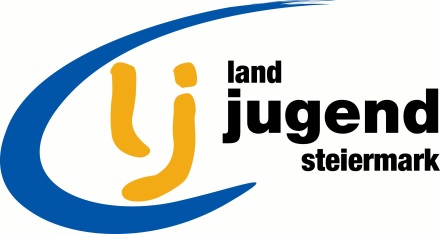 Krottendorfer Str. 81, 8052 Grazwww.stmklandjugend.atlandjugend@lk-stmk.at 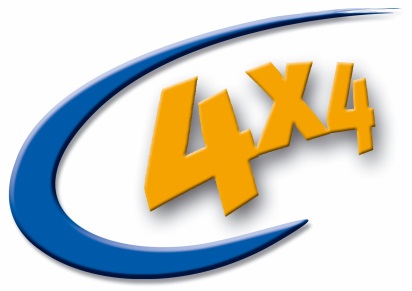 4x4 Landesentscheid29. & 30. April 2017STATION 5:DepressionenMax. Punkte: 25Zeitvorgabe: 20 MinutenDefinitionen 	13 PunkteWas bedeutet das Wort Depression, wo hat es seinen Ursprung und wie viele Leute sind in Österreich davon betroffen und in Behandlung? (3 Punkte) Bedeutung: niederdrücken, herabziehenUrsprung: lateinisch „deprimere“ 400.000 Menschen sind in Österreich betroffen und in Behandlung je 1 PunktWie kommt eine Depression zustande? (1 Punkt)Die Ursache liegt im Hirnstoffwechsel. Es liegt eine Störung im Neurotransmittersystem im Gehirn vor. Die Botenstoffe Serotonin, Noradrenalin und Dopamin befinden sich im Ungleichgewicht. Wie heißt die Medikamentengruppe, die in der Behandlung von Depressionen eingesetzt wird und was ist die Aufgabe dieses Medikamentes? (2 Punkte)Antidepressivum / Antidepressiva Sie sollten das Gleichgewicht der Botenstoffe wiederherstellen je 1 PunktAm 28. Jänner 2015 wurde der Depressionsatlas eingeführt. Doch was beinhaltet er? Nennt zwei von drei Inhalten. (1 Punkt)Fakten zu Depressionen bei Erwerbspersonen, Arbeitsunfähigkeiten und Arzneiverordnungenje 0,5 PunkteOft sind Depressionen nur Begleiterkrankungen. Welches Leid plagt meistens jene Menschen, die an Depressionen erkranken? (1 Punkt)SchmerzWas ist der Grundstein für ein optimales Therapieergebnis? (1 Punkt)Dass der/die Betroffene bereit ist, sich helfen zu lassen und er/sie auch gut bei den Therapien mitmacht. Ab welchem Zeitraum spricht man von einer chronischen Depression?(1 Punkt)Was ist der Unterschied zwischen einem/einer Psychiater/Psychiaterin und einem/einer Psychologen/Psychologin und wer diagnostiziert eine Depression? (3 Punkte)Psychiater/Psychiaterin:  Psychiater und Neurologen haben die Facharztausbildung in Psychiatrie und Neurologie absolviert und sind somit Ärzte, die sich auf die Diagnostik und Behandlung von psychischen Störungen und Krankheiten spezialisiert haben. Sie sind für die Behandlung mit Medikamenten und Apparaten sowie anderen Methoden und auch für die Überprüfung der Wirkung und Nebenwirkungen der Medikamente zuständig.Psychologe/Psychologin: Zur Führung der Berufsbezeichnung "Psychologe" oder "Psychologin" ist berechtigt, wer das Universitätsstudium der Psychologie abgeschlossen hat. Sie dürfen nicht selbstständig Betroffene untersuchen bzw. behandeln.  Sie machen vorwiegend Gesprächstherapie, Entspannungsübungen,…Berufsbezeichnung je 1 Punkt, Diagnostik 1 PunktDepressionen allgemein	12 PunkteRichtig oder falsch? (2,5 Punkte)je 0,5 PunkteDepressionen können jede/n betreffen. Kreuzt an, bei welchen der folgenden Stars öffentlich bekannt ist, dass sie an einer Depression erkrankt sind/waren. (3 Punkte)je 0,5 Punkte  Ordnet den Gruppen der Depressionen ihre Beschreibung zu. (4 Punkte)je 1 PunktReiht die jeweiligen Länder nach ihrem Konsum von Antidepressiva, beginnend mit dem höchsten. (2,5 Punkte)je 0,25 PunkteBezirk:Punkte:Startnummer:Zeit:ab 6 Monateab 1 Jahr ab 2 JahreFrauen erkranken zweimal häufiger an Depressionen als Männer.Frauen erkranken zweimal häufiger an Depressionen als Männer.RichtigFalschWeltweit sind ca. 500 Millionen Menschen von einer Depression betroffen.Weltweit sind ca. 500 Millionen Menschen von einer Depression betroffen.RichtigFalsch         350 Mio.In den depressiven Phasen besteht ein erhöhtes Suizidrisiko.In den depressiven Phasen besteht ein erhöhtes Suizidrisiko.RichtigFalschEin genetischer Faktor konnte laut einer Studie als Risikofaktor für eine Depression ausgeschlossen werden. Ein genetischer Faktor konnte laut einer Studie als Risikofaktor für eine Depression ausgeschlossen werden. RichtigFalsch Durchschnittlich vergehen 11 Monate bis Menschen mit einer Depression ärztliche Hilfe in Anspruch nehmen. Durchschnittlich vergehen 11 Monate bis Menschen mit einer Depression ärztliche Hilfe in Anspruch nehmen. RichtigFalsch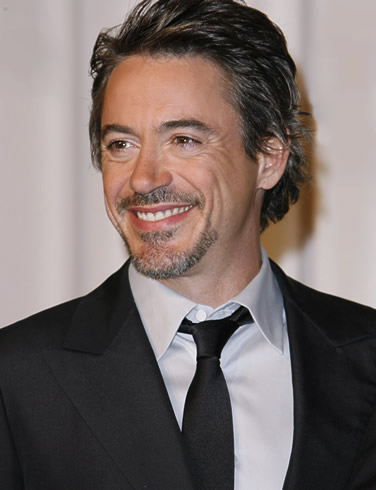 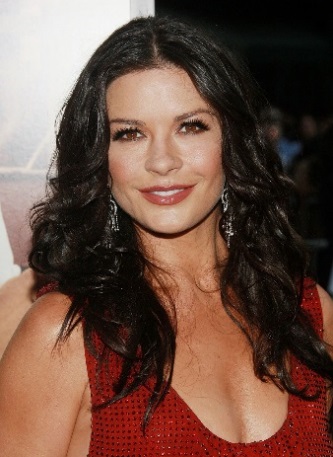 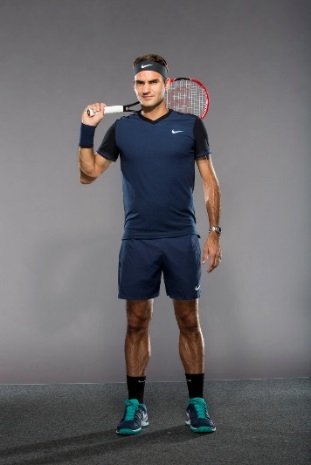 Robert Downey jr.SchauspielerCatherine Zeta-Jones        SchauspielerinRoger FedererTennisspielerJANEINJANEINJANEIN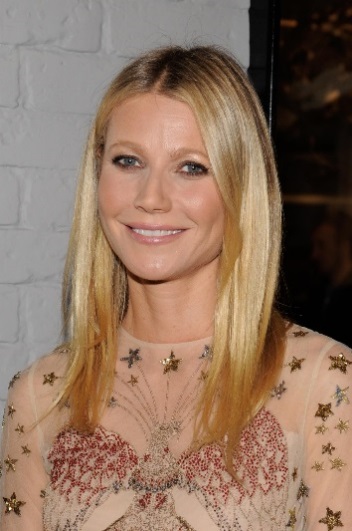 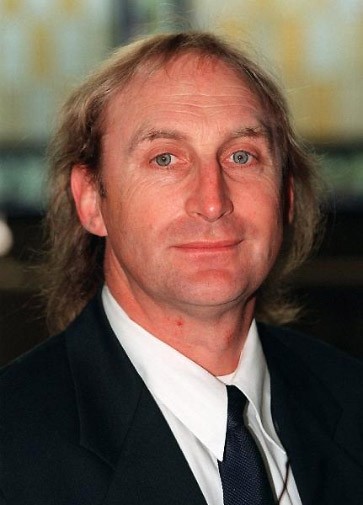 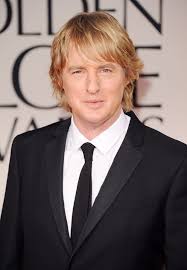 Gwyneth Paltrow SchauspielerinOtto Walkes                          .   KomikerOwen Wilson SchauspielerJANEINJANEINJANEINUnipolare DepressionDiese Depression ist die häufigste Form, sie verläuft phasenweise.Zunächst beginnt sie sehr langsam und man spürt kaum Anzeichen für eine Depression. Bei einigen Betroffenen treten nach einigen Tagen, Wochen oder Monaten Symptome auf, die aber nach einiger Zeit wieder von selbst verschwinden. Es ist möglich, dass man im Laufe seines Lebens nur einmal an einer solchen depressiven Phase leidet, man kann aber auch mehrmals und immer wieder von den typischen Symptomen einer Depression betroffen sein.Bipolare DepressionEin wesentliches Merkmal ist, dass sich depressive mit manischen Phasen abwechseln. Der Patient erlebt also sowohl Phasen der Traurigkeit mit Schuldgefühlen und Lustlosigkeit als auch Phasen mit stark überhöhtem Glücksgefühl, in denen er sich und seine Fähigkeiten überschätzt.Diese Glücksphasen nennt man manische Phasen. Sie zeichnen sich durch Rastlosigkeit, Überaktivität, besondere Kreativität, überschäumende Energie und einer Vielzahl neuer Ideen aus. Ein vermindertes Schlafbedürfnis und hemmungsloses Verhalten sind ebenso typische Anzeichen. Die typischen Stimmungswechsel werden auch oft mit dem geflügelten Wort „Himmelhoch jauchzend, zu Tode betrübt“ beschrieben.Winter-depressionSie ist eine saisonal auftretende Form der Depression. Sie dauert oft nur ein paar Monate an. Die Betroffenen klagen über Antriebslosigkeit, Traurigkeit und ziehen sich zurück. Sie brauchen mehr Schlaf, es fällt ihnen schwer, aus dem Bett zu kommen und sie haben ein gesteigertes Hungergefühl. Die Ursachen sind ein Mangel an natürlichem Tageslicht, die verminderte Lichtintensität gemeinsam mit der verkürzten Sonneneinstrahlung und den abfallenden Temperaturen. Als Behandlung wird die Lichttherapie veranlasst. Bereits nach einigen Tagen kann es zur Stimmungsaufhellung kommen.Depressionen im AlterIm Vordergrund dieser Art von Depression stehen häufig körperliche Beschwerden. Diese oftmals hervorstechenden körperlichen Beschwerden führen dazu, dass die dahinter stehende Depression häufig nicht beachtet, nicht diagnostiziert und somit auch viel zu selten behandelt wird.Folgeerscheinungen sind Rückzug aus der Gesellschaft. Die Betroffenen fühlen sich meistens nutzlos, ungeliebt und ungewollt. Vor allem bei dieser Art kommen dann schnell Suizidgedanken ins Spiel. AustralienKanadaSchwedenDänemarkNeuseelandPortugalIslandGroßbritannienBelgienFinnland1Island2Australien3Portugal4Kanada5Schweden6Großbritannien7Dänemark8Neuseeland9Belgien10Finnland